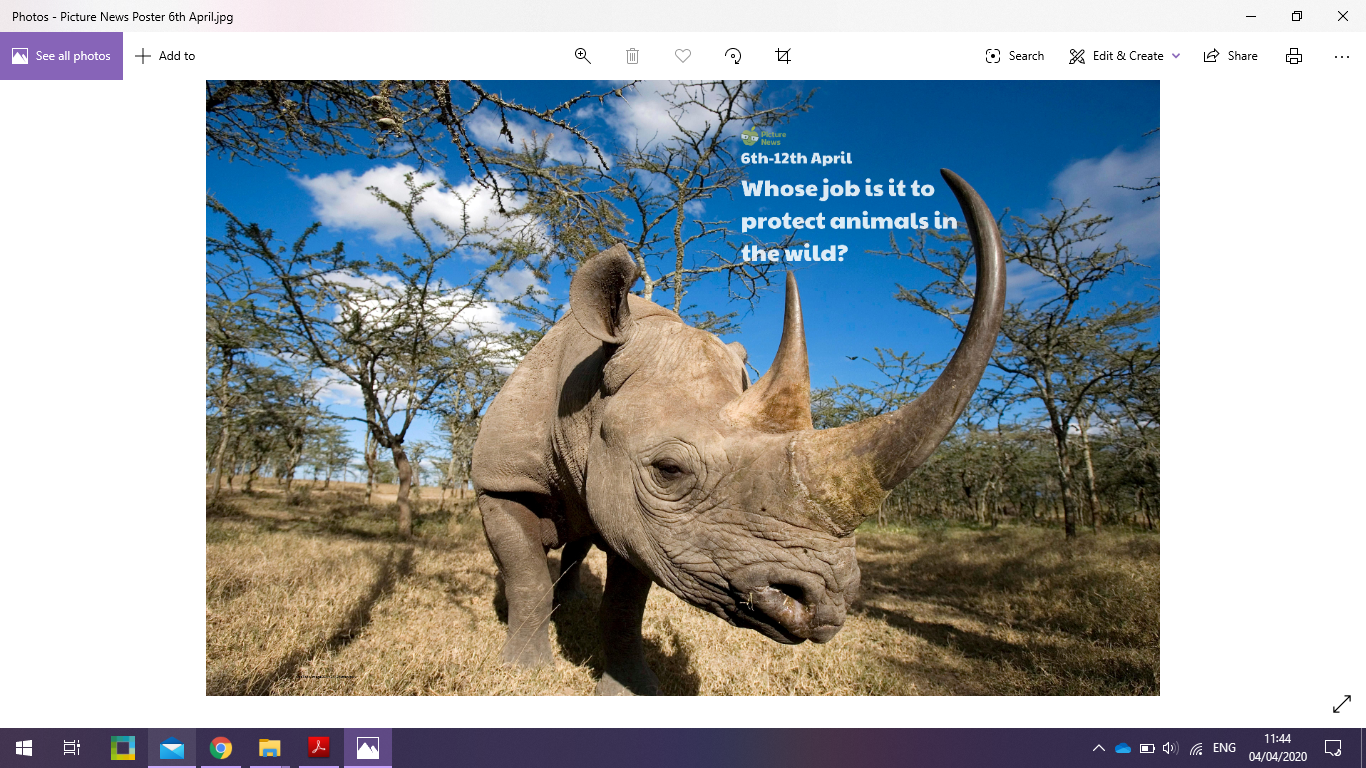 Think about this week’s question:Talk to someone at home  or think about:Why do we need to protect animals?How can we protect wild animals?What does ‘endangered’ mean? ( you can look here: https://www.youtube.com/watch?v=7k8CcAU2Lt0 )Write your answers to these questions:Is it your job to protect the animals? Why? What more can we do to protect wild animals?